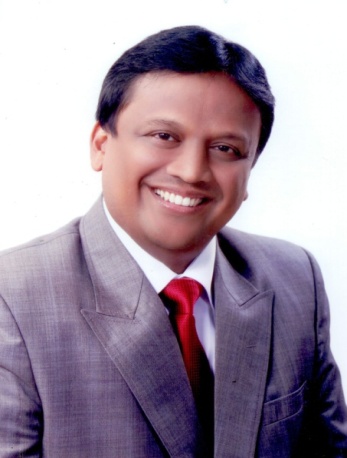                                                                                                                                                      CA. K. Raghu                                                                                                                        Imm.Past President, 2014-15                                                                                      The Institute of Chartered Accountants of IndiaPersonal CredentialsBorn and bought up in Bangalore, completed graduation from the prestigious  St. Joseph’s College of Commerce, University of Bangalore . Qualified as a Chartered Accountant in the year 1990 and elected as the President of the Institute of Chartered Accountants of India of India for the year 2014-15.Qualification & CareerFellow member of the Institute of Chartered Accountants of India  with more than 24 years of professional standing.Honorary Member of Certified Public Accountants of Australia.Senior Partner of K. Raghu & Co , a leading firm of Chartered Accountants in Bangalore.Specialized in Taxation, Audit, Business, Investment and Technology Consulting Services.Central Council of ICAIElected as the President of the Institute of Chartered Accountants of India ICAI by the 22nd Central Council on 12th February 2014 for the year 2014-15.   Elected as the Vice President of the Institute of Chartered Accountants of India ICAI by the Central Council on 12th February 2013 for the year 2013-14.Member of the Central Council of ICAI from 2007 for three consecutive terms.The Institute of Chartered Accountants of India(ICAI) is a statutory body established under the Chartered Accountants Act, 1949 (Act No. XXXVIII of 1949) for the regulation of the profession of Chartered Accountancy in India. During its more than six decades of its existence, ICAI has achieved recognition as a premier accounting body not only in the country but also globally, for its contribution in the fields of education, professional development, maintenance of high accounting, auditing and ethical standards. ICAI now is the second largest accounting body in the world.Positions held Currently Member on the Board of International Federation of Accountants –New YorkInternational Federation of Accountants (IFAC) is the global organization for the accountancy profession. Founded in 1977, IFAC has 175 members and associates in 130 countries and jurisdictions, representing more than 2.5 million accountants employed in public practice, industry and commerce, government, and academe.Member – Audit Committee of the International Federation of Accountants for 2015Chairman – CSR Committee of the Institute of Chartered Accountants of IndiaPositions held in 2014-15:International:Technical Advisor on the Board of International Federation of Accountants(IFAC)- New York.Member on the Board of the Confederation of Asia and Pacific Accountants (CAPA)Chairman of the Committee on Education, Training and CPD of South Asian Federation of Accountants (SAFA)Technical Advisor on the Board of SAFATechnical Advisor to Professional Accountancy Organisation Development Committee (PAODC) of IFAC.Member of the South Asian Federation of Accountants AssemblyMember of Membership Development Committee of XBRL InternationalMentor – New York Chapter of the Institute of Chartered Accountants of IndiaNational:Member of the Board of Insurance Regulatory and Development Authority (IRDA)Member of National Advisory Committee on Accounting Standards (NACAS constituted by the Ministry of Corporate Affairs , Government of India.Member of the High level Steering Committee for  Implementation of XBRL based data submission by BanksMember of the Working Group constituted by the Ministry of Corporate Affairs in the areas of Corporate Governance, Corporate Social Responsibility and other aspects of Corporate Affairs.Member of the Task Force in the Ministry of Corporate Affairs in the Ministry of Corporate Affairs in regard to the Plan Budget of the Ministry for the 12th Five Year PlanMember of the Advisory Committee on Mutual Funds of Security and Exchange Board of India.Member of the  MCA 21 Stakeholders Committee constituted by Ministry of Corporate Affairs for ensuring continuous improvement in service delivery under MCA 21.Member of the Technical Committee on Budget and Accounting Standards for Urban Local Bodies constituted by the Ministry of Urban Development.Member of the Quality Review Board, an independent audit regulator for public interest entities.Member of the Regional Monitoring Committee of NBFC’s in KarnatakaMember of the Working Group constituted by Reserve Bank of India for addressing implementation issues and formulation of operational guidelines in the context of IFRS convergence for Banks and NBFCs in India.Member of the RBI Working Group to review the norms for empanelment of statutory auditors in public sector banks.Member of the Audit Advisory Board constituted by the Office of the Comptroller & Auditor General of India.Chairman of XBRL India.Member of the Government Accounting Standards Advisory Board (GASAB) for Union and the States constituted by C&AG.Member of the India-UK (Indo-UK) Task Force on Corporate Affairs constituted by the Ministry of Corporate Affairs.Member of the Task Force of Department of Public Enterprises (DPE) to provide professional and technical support to the DPE in the process of finalization of MOU documents.Member of the Insurance Advisory Committee constituted by the Insurance Regulatory and Development Authority (IRDA).Member of the Governing Body of the National Institute of Public Finance and Policy.Member of the Central Direct Taxes Advisory Committee (CDTAC) of Central Board of Direct Taxes and on Regional Direct Taxes Advisory Committee (RDTAC).Member of the Finance Committee of the National Council of the Educational Research and Training (NCERT).Member of the Governing Council of National Foundation for Corporate Governance (NFCG).Member of the Quality Review Board under Chapter VII of the Actuaries Act, 2006.Chairing all the three standing committees Executive, Finance and Examination of ICAI.Chairman of the Disciplinary Committee and Board of Discipline, Editor-in-Chief of the Journal “The Chartered Accountant” of ICAI.Chairman & Director on Board of ICAI Accounting Research Foundation, a research wing of ICAI and incorporated as a body under the Companies Act, 2013.Chairman of Chartered Accountants’ Benevolent Fund, Chartered  Accountants’ Students Benevolent Fund and the S.Vaidyanathan Aiyer  Memorial Fund.Chairman for Committee for Review of Education and Training of ICAIMember of all the Non-Standing Committees of ICAI.Accounting Standards BoardAuditing and Assurance Standards BoardEthical Standards BoardPeer Review BoardFinancial Reporting Review BoardInternal Audit Standards BoardBoard of StudiesCorporate Laws & Corporate Governance CommitteeDirect Taxes Committee  Indirect Taxes CommitteeAudit CommitteeInd AS (IFRS) Implementation CommitteeInternational Affairs CommitteeProfessional Development CommitteeResearch CommitteeHR Transformation CommitteeTechnology Development CommitteePublic Relations CommitteeExpert Advisory CommitteeStrategy and Perspective Planning CommitteeWomen Members Empowerment CommitteeYoung Members Empowerment CommitteeContinuing Professional Education CommitteeCommittee on Public Finance and Government AccountingCommittee on International TaxationCommittee on Management AccountingCommittee for Entrepreneurship and Public ServicesCommittee for Members in IndustryCommittee on Accounting Standards for Local BodiesCommittee on Banking, Insurance and PensionCommittee for Capacity Building for Small and Medium PractionersCommittee on Information Technology Committee for Co-operatives and NPO SectorsCommittee on Economic, Commercial Laws and WTO.Committee on Financial Markets and Investors ProtectionOther Positions held in the past:(2013-14)Vice Chairman of the Executive, Examination and Finance Committee of ICAI.Member of the Disciplinary Committee (U/S 21-D) of ICAI.The Joint Editor of the Journal “The Chartered Accountant” of ICAI.Vice Chairman of the Editorial Board of the Institute of Chartered Accountants of India.Vice Chairman & Director on Board of ICAI Accounting Research Foundation, A research wing of ICAI and incorporated as a body under the Companies Act, 2013.Vice Chairman of Chartered Accountants’ Benevolent Fund and the S.Vaidyanathan Aiyer Memorial Fund for CA. Students & Members.Vice Chairman of the ICAI-ICWAI-ICSI Coordination Committee.Member of the Managing Committee of Bangalore Chamber of Industry and Commerce (BCIC) for the year 2013-14.Member ex-officio in all Non-Standing Committees of the ICAI.Chairman Ethical Standards Board (ESB) and Vice Chairman of Financial Reporting Review Board in  2012-13.Chairman of Committee for Members in Industry  in 2011-12. Member of Disciplinary Committee in 2010-11.Chairman of the IT Committee and Peer Review Board in 2009-10.Chairman of  CPE Committee in 2008-09.Member of the Executive Committee of ICAI in 2007-08Chairman of Southern India Regional Council of the Institute of Chartered Accountants of India during 2003-04.Chairman of the Economic Affairs Committee of the Federation of Karnataka Chambers of Commerce and  Industry, Bangalore during 1997-98.Chairman of the Bangalore Branch of SIRC of ICAI during which the Branch was adjudged the Most Active Branch of the Region during 1996-97.Chairman of the Southern India Chartered Accountants Students Association during 1991-92.Social Recognition:Served as the President of Rotary Club of Bangalore Peenya (RI District 3190) during 2002-03 and was awarded the “Best President Award” by RI District 3190 for conducting the 6th Mega Jaipur Foot Camp where more than 2350 patients were provided with artificial foot, calipers, crutches and wheel chairs free of cost.Paul Harris fellow of Rotary Foundation of Rotary International.CONTACT:K. Raghu & Co.Chartered Accountants#281, K. R Pinnacle, II Floor,7th Main, BTM II Stage,Bangalore 560076.India Tel: +91 80 2668 0897/0941Mob: +91 93412 19091Email: kraghu@kraghu.com Website: www.kraghu.com